REVISED INTERVIEW PROGRAMME FOR THE MONTH OF DECEMBER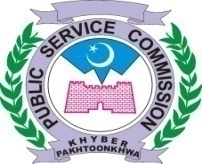 PANEL – IPANEL – IIPANEL – IIIPANEL – IVPANEL – VBY ORDER OF THE HON’BLE CHAIRMAN No. PSC / DR / int / 12/ DEC/2022-B							                                          Dated: 30.11.2022								Copy to the:-	NOTE:	No change in this schedule will be made without approval of the Hon’ble Chairman PSC.Concerned Assistants and Superintendents will must issue interview call letters to all eligible candidates 15 days before interviews as per our Regulation No. 27(a). DIRECTOR RECRUITMENTDECEMBER, 2022DECEMBER, 2022DECEMBER, 2022DECEMBER, 2022DECEMBER, 2022Post(s)Advt. No.CandidatesDealing SuperintendentMTWTHF---12(07)  Deputy Superintendent of Police (BPS-17) (Fast Track Promotion).05/2019Sr. 01Total=2312 dailyMiss. Naumana Jabeen56789(45) Provincial Planning Services Officers (BPS-17) in Planning & Development Department.Continue………05/2021Sr. 01Total=36815 daily(368-291)(06 candidates on 06.12.2022)Balance=77Miss. Naumana Jabeen1213141516(45) Provincial Planning Services Officers (BPS-17) in Planning & Development Department.Continue………05/2021Sr. 01Total=36815 daily(368-291)(06 candidates on 06.12.2022)Balance=77Miss. Naumana Jabeen1920212223(45) Provincial Planning Services Officers (BPS-17) in Planning & Development Department.Continue………05/2021Sr. 01Total=36815 daily(368-291)(06 candidates on 06.12.2022)Balance=77Miss. Naumana Jabeen2627282930(45) Provincial Planning Services Officers (BPS-17) in Planning & Development Department.Continue………05/2021Sr. 01Total=36815 daily(368-291)(06 candidates on 06.12.2022)Balance=77Miss. Naumana JabeenMTWTHF---12(14) Assistant Public Prosecutors (BPS-17) in Home & Tribal Affairs Department.01/2021,Sr. 40Total=8215 daily(06 candidates on 06.12.2022)Mr. Hazrat KhanAfridi5678-(14) Assistant Public Prosecutors (BPS-17) in Home & Tribal Affairs Department.01/2021,Sr. 40Total=8215 daily(06 candidates on 06.12.2022)Mr. Hazrat KhanAfridi----9(01) Assistant Director (Litigation) (BPS-17) in Environmental Protection Agency.01/2021,Sr. 1305 in allMr. Hazrat KhanAfridi----9(01) Junior Instructor Law (BPS-16) in Forestry, Environment & Wildlife Department.09/2021Sr. 1606 in allMr. Hazrat KhanAfridi12----(01) Litigation Officer (BPS-17) in Health Department.09/2021Sr. 3608 in allMr. Tanveer Musharaf-131415-(07) Assistant Drafting Officer (BPS-17) in Law, Parliamentary Affairs & Human Rights Department.10/2021Sr. 29Total=4615 dailyMr. Hazrat KhanAfridi----16(02) Law Officers (BPS-17) in Inspectorate of Prisons Khyber Pakhtunkhwa11/2021Sr. 1212 in allMr. Hazrat KhanAfridi19----(02) Assistant Forest Entomologist (BPS-17) in Forestry, Environment & Wildlife Department. 11/2021Sr. 0312 in allMr. Hazrat KhanAfridi-202122-(08) Female Lecturer Statistics (BPS-17) in Higher Education Department.01/2022Sr. 26Total=4014 dailyMr. Muhammad Shoaib----23(02) Male Lecturer International Relations (BPS-17) in Higher Education Department.06/2021Sr.0113 in allMr. Muhammad shoaib2627282930(13) Female Lecturer English (BPS-17) in Higher Education Department.01/2022Sr. 26Total=7613 dailyMr. Muhammad shoaibMTWTHF---12(B.F)(103) Female Lecturer English (BPS-17) in Higher Education Department.Continue…..06/2021Sr. 02Total=12015 daily (06 candidates on 06.12.2022)Mr. Alam Zeb5----(12) Male Assistant Professor Urdu (BPS-18) in Higher Education Department.03/2018Sr. 8401 in allMr. Muhammad Shoaib56789(Continue from above)(103) Female Lecturer English (BPS-17) in Higher Education Department.06/2021Sr. 02Total=12015 daily (06 candidates on 06.12.2022)Mr. Alam Zeb12----(Continue from above)(103) Female Lecturer English (BPS-17) in Higher Education Department.06/2021Sr. 02Total=12015 daily (06 candidates on 06.12.2022)Mr. Alam Zeb-13---(03) Assistant Agriculture Engineer/ Assistant Director Planning (BPS-17) in Agriculture Livestock & Cooperative Department.01/2021,Sr. 0216 in allMr. Hazrat KhanAfridi--1415-(04) Assistant Engineer/ SDO (Civil) in Communication & Works Department.01/2021,Sr. 04Total=2714 dailyMr. Javed----16(15) Assistant Engineer/ SDO (Civil) (BPS-17) in Public Health Engineering Department.01/2021,Sr. 53Total=9015 dailyMr. Javed1920212223(15) Assistant Engineer/ SDO (Civil) (BPS-17) in Public Health Engineering Department.01/2021,Sr. 53Total=9015 dailyMr. Javed2627---(04) Assistant Engineer/ SDO (Civil) (BPS-17) in Irrigation Department.03/2021Sr. 68Total=2613 dailyMr. Javed--2829-(05) Assistant Engineer/ SDO (Civil) (BPS-17) in Public Health Engineering Department.09/2021Sr. 58Total=3115 dailyMr. Javed----30(03) Assistant Engineer/ SDO/ Assistant Director (Civil) (BPS-17) Minority Quota (Leftover). In Irrigation Deptt.01/2022Sr. 3504 in allMr. Javed----30(01) Assistant Engineer/ SDO (Civil) (BPS-17) (Minority Quota) Leftover. In C&W Department.01/2022Sr.1104 in allMr. Javed----30(01) Bio-Chemist (BPS-17) in Agriculture, Livestock & Cooperative Department.11/2021Sr. 0105 in allMr. Hazrat KhanAfridiDECEMBER, 2022DECEMBER, 2022DECEMBER, 2022DECEMBER, 2022DECEMBER, 2022Post(s)Advt. No.CandidatesDealing SuperintendentMTWTHF---12(01) Forest Ranger (Watershed) (BPS-16) in the Office of Pakistan Forest Institute. 02/2022Sr. 07Total=2111 dailyMr. Hazrat KhanAfridi56---(04) Male Assistant Professor English (BPS-18) in Higher Education Department.03/2021,Sr. 55Total=21(06 candidates on 06.12.2022)Mr. Muhammad Shoaib--789(09) Female Lecturer Political Science (BPS-17) in Higher Education Department.01/2022Sr. 26Total=4114 dailyMr. Muhammad Shoaib1213---(03) Male Assistant Professor Political Science (BPS-18) in Higher Education Department.03/2021,Sr. 55Total=2010 dailyMr. Muhammad Shoaib--1415-(04) Male Assistant Professor Urdu (BPS-18) in Higher Education Department.03/2021,Sr. 55Total=2010 dailyMr. Muhammad Shoaib----16(01) Male Assistant Professor Pushto (BPS-18) in Higher Education Department.03/2021,Sr. 5507 in allMr. Muhammad Shoaib1920---(01) Male Assistant Professor Zoology (BPS-18) in Higher Education Department.03/2021,Sr. 55Total=2111 dailyMr. Muhammad Shoaib--21--(01) Male Assistant Professor English (BPS-18) in Directorate General of Commerce Education and Management Sciences.03/2021,Sr. 6312 in allMr. Muhammad Shoaib---2223(13) Assistant Director IT (BPS-17) in Establishment Department.01/2022Sr. 20Total=8214 dailyMr. Javed26272829-(13) Assistant Director IT (BPS-17) in Establishment Department.01/2022Sr. 20Total=8214 dailyMr. Javed----30(04) Female Lecturer Economics (BPS-17) in Higher Education Department.01/2022Sr. 2613 in allMr. Muhammad Shoaib----30(01) Deputy Director Database (BPS-18) in Revenue & Estate Department.02/2022Sr. 2302 in allMr. Iftikhar BangashMTWTHF---12(54) Male Subject Specialist Urdu (BPS-17) in E & SE Department.09/2021Sr. 11Total=30915 daily (06 candidates on 06.12.2022)Mr. Iftikhar Bangash56789(54) Male Subject Specialist Urdu (BPS-17) in E & SE Department.09/2021Sr. 11Total=30915 daily (06 candidates on 06.12.2022)Mr. Iftikhar Bangash1213141516(54) Male Subject Specialist Urdu (BPS-17) in E & SE Department.09/2021Sr. 11Total=30915 daily (06 candidates on 06.12.2022)Mr. Iftikhar Bangash1920212223(54) Male Subject Specialist Urdu (BPS-17) in E & SE Department.09/2021Sr. 11Total=30915 daily (06 candidates on 06.12.2022)Mr. Iftikhar Bangash2627282930(54) Male Subject Specialist Urdu (BPS-17) in E & SE Department.09/2021Sr. 11Total=30915 daily (06 candidates on 06.12.2022)Mr. Iftikhar BangashPS to Chairman PSCPS to Member-I, II, III, IV, V, VI, VII, VIII & IX PSCPSto Secretary PSCPSto Director Exams, Director (C&R)PSto Sr. PsychologistPAto DD-I, II, Admn:,IT & Psychologist.A.D-I, II, III, IV, IT &(C&R)All Dealing Supdts.All Dealing AssistantsLibrarian PSCOffice Order File